Z A P I S N I K17. seje Odbora za gospodarske dejavnosti, turizem in kmetijstvo,ki je bila v TOREK, 22. JUNIJA 2010, ob 14.00 uriv Banketni dvorani in nato v K 15, Magistrat, Mestni trg 1, LjubljanaPredlagan  je bil naslednji dnevni red:Obravnava gradiva za 41. sejo Mestnega sveta Mestne občine Ljubljana5. Točka dnevnega reda seje mestnega sveta:»Predlog Odloka o občinskem prostorskem načrtu Mestne občine Ljubljana -strateški del«6. Točka dnevnega reda seje mestnega sveta:»Predlog Odloka o občinskem prostorskem načrtu Mestne občine Ljubljana -izvedbeni del«Potrditev zapisnika 16. seje OGDTKObravnava gradiva za 41. sejo Mestnega sveta Mestne občine Ljubljana21. Točka dnevnega reda seje mestnega sveta:»Predlog Odloka o razglasitvi gozdov s posebnim namenom«RaznoPrvi del seje je bil predviden skupni predstavitvi z drugimi odbori MS MOL za 5. in 6. točko 41. seje MS MOL (Zainteresirano delovno telo), nato se je OGDTK prestavi za nadaljevanje seje v K 15.Skupna seja se je nadaljevala pod vodstvom ga. Eve Strmljan Kreslin.  Predsedujoča je pozdravila vse navzoče in nato obrazložila potek skupne seje dveh odborov mestnega sveta MOL. Nato je na podlagi sklica in namena skupne seje predala besedo snovalcem občinskega prostorskega plana MOL. Gradivo je za začetek seje predstavil predsedujoči g. Miran GAJŠEK ob pomoči g. Tomaža Souvana. Ločeno je omenjal potek  in predstavitve ter razgrnitve prostorskih planov MOL. Omenjal je strateški prostorski plan ter izvedbeni prostorski plan ter pripombe na njiju tekom razgrnitev v Gospodarskem razstavišču. Omenil je 7000 pripomb, ki so tekom ustvarjanja bile podane. Osredotočil se je na šole, vrtce in stanovanjsko kapaciteto v Ljubljani. Predstavil je krajši celotni razvoj mesta tako srednjeročno kot dolgoročno. Omenjal je zakon na podlagi katerega se sprejema prostorski plan MOL ter Ministrstva za okolje in prostor ter Ministrstvo za kmetijstvo, gozdarstvo in prehrano. Pri vrtcih je omenil potrebe, ki so razvidne zunaj AC obroča, predvsem v Stanežičah, Podutiku in Celovških dvorih. Omenjal je trenutne investicije in potrebo, da se omenjeni akt (IPN, SPN) sprejme ter se tako lahko nadaljujejo investicije v vrtce.G. Janeza Pergar je zanimalo predvsem makro vidik prostorskega načrta, okoljski mejniki, vloga države ter širši vidik problematike sprejemanje prostorskega načrta. Omenil je tudi rezidenco predsednika države, središče mesta,  Partnerstvo Šmartinka, nove gospodarske cone, tramvaj, mestno železnico.G. Gajšek je omenil dolga leta dela in snovanja prostorskega načrta, močno politično podporo za tak projekt in prvi prostorski plan Ljubljane po osamosvojitvi Slovenije (25 let). Za uskladitev načrta je bil potreben velik kompromis na področju gospodarstva, narave in varstva okolja ter uravnotežen interes med javnim in zasebnim sektorjem. Omenjal je nove poslovne cone, komunalno opremljenost, infrastrukturo, poplavno varnost, kulturno dediščino in usklajevanje interesov.G. Cizelj je hotel izvedeti več glede področja, ki ga pokriva odbor: prvič, stopnja kmetijskih zemljišč, ki se bo pozidala v MOL; drugič, poročila ministrstev in njihova fizična nedostopnost glede prostorskega plana MOL; tretjič, zasebni interes in njegova moč glede na javni interes.G. Souvan  je namenil nekaj besed usklajevanju med kmetijskimi in gozdnimi površinami, njihovo prekvalifikacijo, nadomestnim površinam ter usklajenosti tistih kritičnih stališč, ki so po mnenju nekaterih nezadostna. Omenil je gozdove s posebnim namenom, nadaljnji razvoj Ljubljane na sedanjih kmetijskih zemljiščih, interese industrije ter kmetijstva, kjer je cca. 500 ha novih zazidljivih površin (že sedaj bi naj bilo teh cca 100ha pozidanih ). Omenjal je predlog pozidave zemljišč do 700 ha, ki je bil nato zmanjšan in je padel na cca 400 ha nove pozidave kmetijskih zemljišč, kar je cca 1% od celotne površine zemljišča MOL. Glede poročil ministrstev je omenil, da so vse svetniške skupine dobile gradivo v tiskani obliki na Krekovem trgu in tudi SODMS. G. Gajšek je dodal nekaj podrobnosti glede procedure usklajevanja ministrstev in MOL ter njihovih mnenj s pridržkom. Seznanil nas je z zakonom iz leta 2006 in zakonom iz leta 2002 ter prakse občin pri sprejemanju takšnega akta. G. Jordan iz LUZ je omenil spremembo zakonodaje med samim usklajevanjem OPN predvsem na področju kmetijstva ter istočasnost planskega in izvedbenega načrta. G. Cizelj je povprašal glede usklajenosti OPN MOL in Ministrstva za kmetijstvo, gozdarstvo in prehrano.Nato so debato nadaljevali g. Pergar, g. Gajšek in g. Cizelj.Po debati je ga. Eva Strmljan Kreslin omenila selitev odbora v druge prostore (v K15).G. Albreht je se zahvalil pripravljavcem prostorskega plana MOL in člane odbora povabil v Klub 15.Drugi del seje OGDTK se je nadaljeval v K 15. Kjer je Predsednik predstavil predlagani dnevni red z manjšo spremembo. Sprejet  je bil naslednji dnevni red:Potrditev zapisnika 16. seje OGDTKObravnava gradiva za 41. sejo Mestnega sveta Mestne občine Ljubljana5. Točka dnevnega reda seje mestnega sveta:»Predlog Odloka o občinskem prostorskem načrtu Mestne občine Ljubljana -strateški del«6. Točka dnevnega reda seje mestnega sveta:»Predlog Odloka o občinskem prostorskem načrtu Mestne občine Ljubljana -izvedbeni del«Obravnava gradiva za 41. sejo Mestnega sveta Mestne občine Ljubljana21. Točka dnevnega reda seje mestnega sveta:»Predlog Odloka o razglasitvi gozdov s posebnim namenom«RaznoAD/11.1Zapisnik 16. redne seje je bil sprejet brez pripomb.»Potrdi se zapisnik 16. redne seje Odbora za gospodarske dejavnosti, turizem in kmetijstvo.«AD/22.1Predsedujoči je omenil prestavitev prostorskega načrta, ki so ga bili deležni vsi člani odbora v Banketni dvorani.  Po predstavitvi je predsedujoči predlagal, da če ni s strani sodelujočih več vprašanj, da se glasuje o omenjenih aktih (SPN in IPN). Nato sta manjšo debato nadaljevala g. Pergar in g. Cizelj ter g. Barbara Vajda.Predsednik je nato dal na glasovanje naslednji sklep:Odbor za gospodarske dejavnosti, turizem in kmetijstvo podpira in daje soglasje k Predlogu Odloka o občinskem prostorskem načrtu Mestne občine Ljubljana – strateški del in ga predlaga Odboru za urejanje prostora in urbanizem ter mestnemu svetu v sprejem.inOdbor za gospodarske dejavnosti, turizem in kmetijstvo podpira in daje soglasje k Predlogu Odloka o občinskem prostorskem načrtu Mestne občine Ljubljana – izvedbeni del in ga predlaga Odboru za urejanje prostora in urbanizem ter mestnemu svetu v sprejem.AD/3Predsedujoči je pri tej točki predal besedo ga. Marjani Jankovič. Ga. Jankovič je omenila nekaj malenkosti, ki se razlikujejo od osnutka akta ter sedanjim predlogom Odloka o razglasitvi gozdov s posebnim namenom.  Omenila je spremembo v 2. členu Osnutka, kjer je g. Slak omenjal poimenovanje območij poimensko in se je predlog upoštevalo. Spremembe so tudi v 3. in 4. členu , kjer je Zavod za gozdove podal svoje mnenje glede lova, lovnih vrst živali, (ne)lovno območje, uravnavanje populacije ter odškodnine in tudi te predloge se je upoštevalo. Glede pripomb na mestnem svetu ni bilo upoštevano nobene spremembe osnutka. G. Jankovič je omenila pripombe g. Moškriča (13. člen), g. Polajnarja (vožnja v gozdovih) in g. Gomiška (vožnja z gorskimi kolesi).G. Pergar je bil navdušen nad urejanjem MOL glede gozdov s posebnim namenom.G. Albreht je pohvalil delo skupine in predlagal glasovanje o sklepu:Odbor za gospodarske dejavnosti, turizem in kmetijstvo podpira in daje soglasje k Predlogu Odloka o razglasitvi gozdov s posebnim namenom in ga predlaga mestnemu svetu v sprejem.AD/4Pod točko razno je tekla debata o turizmu v Ljubljani. Ga. Vajda omenila Strategijo razvoja turizma v MOL za obdobje 2010 – 2013, ki je že sprejeta in se jo udejstvuje. Omenila je manjšo spremembo integralnih turističnih storitev v dokumentu. Zahvalila se je g. Pergarju glede predlogov in vsebin, ki jih je posredoval po e-mailu. Glede strategije razvoja turizma v MOL se v nadaljevanju le slednja dopolnjuje s predlogi (26) g. Pergarja in s predlogom g. Korena na Strokovnem svetu zavoda. Kot dodatno ponudbo boljšo ponudbo v MOL  je omenila Športni park Stožice, prireditve v Tivoliju, povezave Ljubljane z vlaki, piknik prostori ob Savi, Špici, itd.Glede trženja turizma je poudarila potrebo po močnejših trženjskih pristopih tako na facebooku, socialnih omrežjih, twitterju, ipd.Turizem v Ljubljani se usmerja v trajnostni turizem, kjer se upoštevajo ekološke pobude, ekonomske pobude, pobude mladih, usmerjenost na študente v Ljubljani, V poročilu o razvoju turizma v Ljubljani je poudarila, da tistega, kar ne morejo realizirati v ZTL ni zajela. Izpostavila je večjo potrebo pri skrbi za domače goste.G. Cizelj je omenil, da ni poslal po e-mailu njegovih razmišljanj o razvoju Ljubljanskega turizma, je pa zato sedaj tu priseben, da jih lahko ustno prenese. Predpostavil je 4. temelje za razvoj turizma: ceno, javni promet, vsebino in udobje. Pri udobju pogreša kakšno verigo hotelov v Sloveniji in Ljubljani (oz. hotelski kompleks), pri vsebinah je zadovoljen v Ljubljani z bogato ponudbo. Nezadovoljen je z javnim potniškim prometom (LPP je nezanimiv, taksi je drag, vlak nezanimiv) in cenovno politiko Ljubljane, ki je predraga. Ga. Vajda mu je podala nekaj odgovorov v zvezi z verigo hotelov v Ljubljani. Na samo vzpostavitev verige ne morejo vplivati, saj je takšna vzpostavitev verige draga za hotel in včasih nezanimiva. Glede cenovne politike je tu v ospredju svobodna politika podjetništva. Glede vpliva ZTL na cene v LPP in taxi službah ni moči, vlak pa ni v domeni mesta. G. Cesar je povprašala glede kandidiranja MOL in ZTL na razpise v turizmu.   G. Vajda je omenila, da so kot ZTL pod RRA LUR kandidirali na vseh razpisih in bili, kjerkoli so kandidirali, deležni sredstev,tudi evropskih. Omenila je Ljubljanico, kot reko ter obrežja Ljubljanice z veliko potenciala, ki daje ogromno možnosti, a manjka ogromno investicijskega denarja. G. Pergar je izpostavil Program Turizma Ljubljana, ki je njemu že znan in nanj nima pripomb. Opozoril je na razliko med razvojem turizma v Ljubljani in programom Turizma Ljubljana. Njegova dopolnila so le malo v programu Turizma Ljubljana. Omenil je, da ni to vse kar turizem v Ljubljani potrebuje. Predvsem pomembno se mu zdi, kaj rabijo zahtevnejši turisti.G. Albreht je omenil program E-10, ki je nov županov program za naslednje obdobje (10 naj prestolnic Evrope). Izpostavil je »mukotrpno« delo urejanja potrebne dokumentacije pri UE, državi, inšpekcijah za investicije v turizem in pobudah mesta.G. Pergar je podal predlog obhoda oz. ekskurzije okrog »otoka«, centra mesta in da se vidi teren. Za predlog je zaprosil ga. Barbaro Vajda, ki bi poskrbela za organizacijo in tema bi bila Ljubljanica. Omenjal je plovnost Ljubljanice, rečni promet, pristanišče na Novem trgu, vzpenjačo, Stadion, gostinske lokale ter dogajanje na Gradu. G. Albreht je izpostavil Ljubljano kot središče za obisk cele Slovenije, zaspanost ljubljanskih hotelirjev, možnosti promocije za kitajske turiste, spremembe v LPP (Urbana), TIC kartice, razvoj kolesarstva, itd. G. Perger je poudaril prepotrebno stimulacijo tistih, ki Ljubljani dajo več kot potrebno. Pohvalil je živo glasbo, odpiralne čase trgovin in prenove fasad. Glede »fines« pri boljši turistični ponudbi je  izpostavil okolje, čiščenje grafitov, delo Snage,…Ga. Vajda je izpostavila projekte, ki so v preteklosti pripomogli k boljši turistični ponudbi (dolgi četrtki, povezava trgovcev in gostincev, bolšji sejem,  Društvo Stara Ljubljana).   Ga. Vajda je povabila vse člane na prireditev v Janče ter na Pogačarjev trg.Seja je bila končana ob 16.30 uri.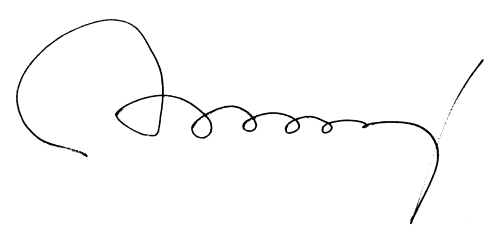 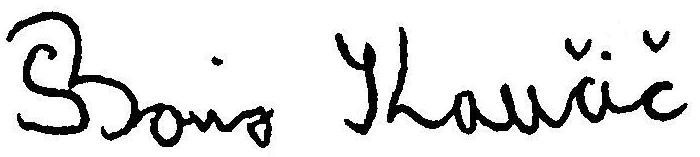 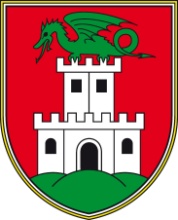 MESTNA OBČINA LJUBLJANAMESTNI SVETOdbor za gospodarske dejavnosti, turizem in kmetijstvoMestni trg 1, 1000 Ljubljana 01/306 45 30  01/306 45 32  boris.kaucic@ljubljana.siŠtevilka:03212-6/2010-3Datum:03.08.2010Navzoči:Bojan ALBREHT, Janez PERGAR, Boštjan CIZELJ, Mag. Nives CESAR, Mojca KAVTIČNIK - OCVIRKOdsotni:Gregor PLEŠE, Boštjan KOREN, Ostali navzoči:Irena RAZPOTNIK, Barbara VAJDA, Gorazd MASLO, mag. Miran GAJŠEK, Tomaž SOUVAN, Ferdinand JORDAN, Marjana JANKOVIČ, Boris KAUČIČ, člani Odbora za predšolsko vzgojo in izobraževanjeSKLEPPredlagani dnevni red JEbil sprejet z5glasovi ZA in0glasovi PROTI od5navzočih.SKLEP 1.1.Sklep JEbil sprejet z5glasovi ZA in0glasovi PROTI od5navzočih.SKLEP 2.1. Sklep JEbil sprejet z4glasovi ZA in1glasovi PROTI od5 navzočih.SKLEP 2.2.Sklep JEbil sprejet z4glasovi ZA in1glasovi PROTI od5 navzočih.SKLEP 3.1.Sklep JEbil sprejet z5glasovi ZA in0glasovi PROTI od5 navzočih.Zapisal:                                                Boris KAUČIČPredsednik:Bojan ALBREHT